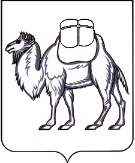 ТЕРРИТОРИАЛЬНАЯ ИЗБИРАТЕЛЬНАЯ КОМИССИЯГОРОДА КАРТАЛЫ И КАРТАЛИНСКОГО РАЙОНАРЕШЕНИЕг. КарталыО назначении председателя участковой избирательной комиссии избирательного участка № 1685В соответствии с пунктом 7 статьи 28 Федерального закона
«Об основных гарантиях избирательных прав и права на участие в референдуме граждан Российской Федерации», частью 8 статьи 13  Закона Челябинской области от 26 октября 2006 года N 70-ЗО «Об избирательных комиссиях в Челябинской области», на основании решения территориальной избирательной комиссии г. Карталы и Карталинского района от 30 мая 2023г. № 68/473-5 «О формировании участковой избирательной комиссии избирательного участка №1685», рассмотрев предложения по кандидатурам для назначения председателем участковой комиссии территориальная избирательная комиссия г. Карталы и Карталинского района РЕШИЛА:1. Назначить председателем участковой избирательной комиссии избирательного участка № 1685 члена участковой избирательной комиссии с правом решающего голоса  Киричук Наталью Владимировну.2. Председателю участковой избирательной комиссии, назначенной настоящим решением, созвать первое заседание участковой избирательной
комиссии 13 июня 2023 года.  2. Направить настоящее решение в избирательную комиссию Челябинской области для размещения в информационно-телекоммуникационной сети «Интернет».3. Направить настоящее решение в участковую избирательную комиссию №1685.4. Обнародовать настоящее решение на официальном сайте администрации Карталинского муниципального района в информационно-телекоммуникационной сети «Интернет».5. Контроль за исполнением настоящего решения возложить на председателя территориальной избирательной комиссии Клюшину Г.А.Председатель комиссии                                                                 Г.А. КлюшинаСекретарь комиссии                                                                       И.А. Васильева30 мая 2023 года                                                                                                    № 68/522-5